Anuradha BharatVice President - People Operations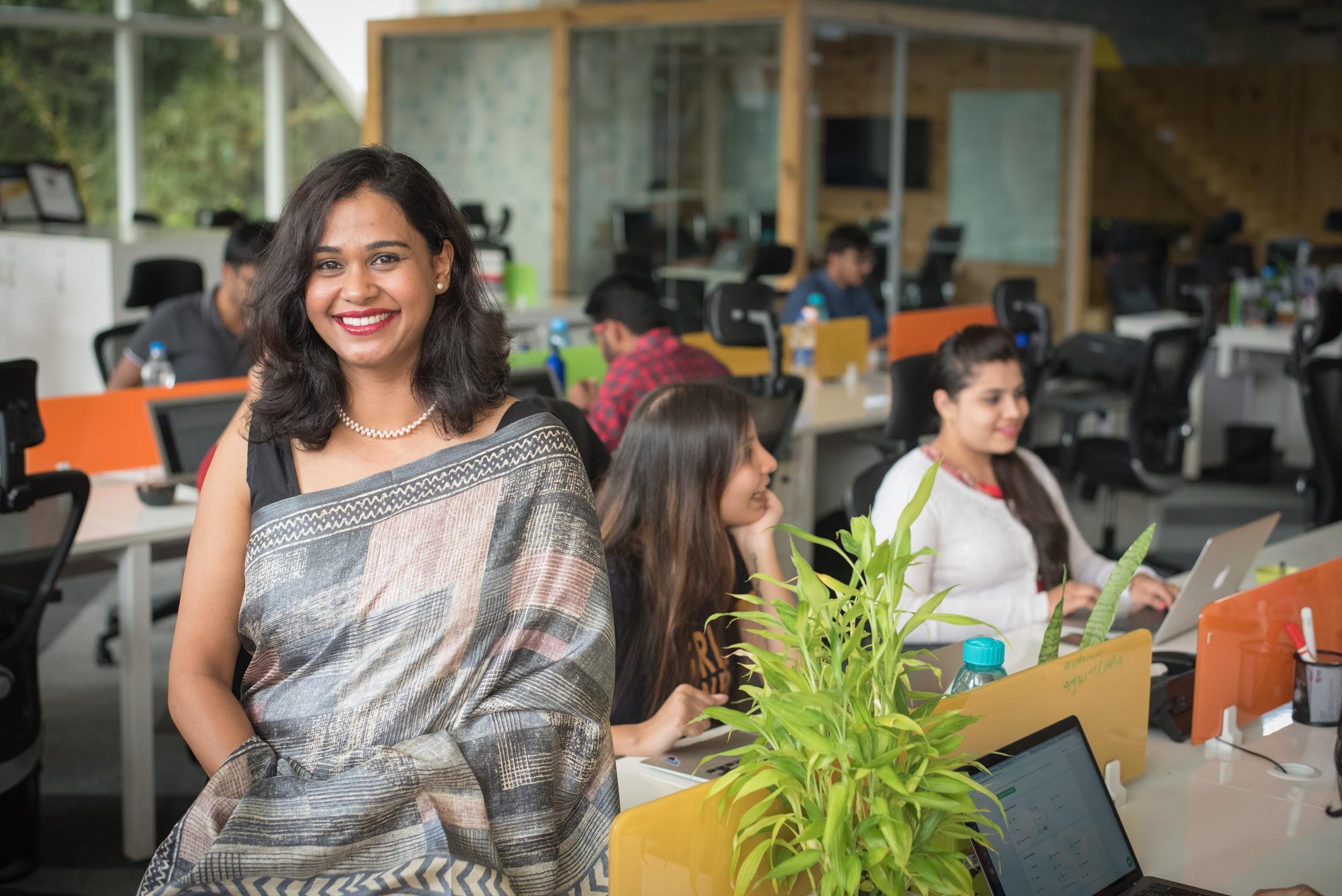 Anuradha Bharat is the Head of the People Operations function at Razorpay. A dynamic and creative HR, Anuradha comes with a wide-ranging experience at high-profile organizations across varied industries.With a strong experience in the design and implementation of innovative HR, leadership and talent initiatives with a solutions-oriented approach, she is known for her charismatic relationship-building skills and a consultative style of working.  She was among the first fifteen members of Razorpay, along with being it's first female employee. Anuradha has worked with large organisations like VMWare and Symphony before she started to build the Razorpay team from scratch.  She is an expert in building and leading great people-oriented teams and programs, change management, executive coaching, talent acquisition, workforce planning and employee relations, performance management, diversity, and organization design & development, to name a few. Anuradha has a proven track record in creating organizational transformation by aligning people strategies with business objectives. With over 15 years of experience, Anuradha is an MSc in Psychology and Organisational Behaviour from the Mysore University. 